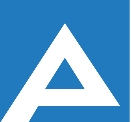 Agenţia Naţională pentru Ocuparea Forţei de MuncăCOMISIA DE CONCURS Lista candidaţilor care au promovat concursul pentru ocuparea funcţiilor publice vacante (21.07.2022)  Nr. d/oNume, PrenumeLocul pe care s-a plasat candidatulSpecialist principal,   Direcția tehnologii informaționaleSpecialist principal,   Direcția tehnologii informaționaleSpecialist principal,   Direcția tehnologii informaționale1.Zaeț EvgheniI